	Ginebra, 1 de octubre de 2014Muy Señor mío/Muy Señora mía:1	Tras la Circular TSB 81 de fecha 13 de febrero de 2014, le informo por la presente que los Estados Miembros que participaron en la última reunión de la Comisión de Estudio 17 aprobaron el texto de un proyecto de nueva Recomendación UIT-T durante su Sesión Plenaria celebrada el 26 de septiembre de 2014.2	El título de la nueva Recomendación UIT-T es el siguiente:X.1211: Técnicas para prevenir ataques basados en la web.3	Puede accederse en línea a la información disponible sobre patentes en el sitio web del UIT-T.4	El texto de la Recomendación prepublicada estará pronto disponibles en el sitio web del UIT-T.5	La UIT publicará lo antes posible el texto de esta Recomendación.Le saluda muy atentamente.Malcolm Johnson
Director de la Oficina de
Normalización de las TelecomunicacionesOficina de Normalización
de las Telecomunicaciones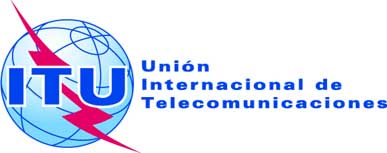 Ref.:Tel.:
Fax:Ref.:Tel.:
Fax:Circular TSB 122COM 17/MEU+41 22 730 5866
+41 22 730 5853-	A las Administraciones de los Estados 
Miembros de la Unión-	A las Administraciones de los Estados 
Miembros de la UniónCorreo-e:Correo-e:tsbsg17@itu.intCopia:-	A los Miembros del Sector UIT-T;-	A los Asociados del UIT-T;-	A las Instituciones Académicas del UIT-T;-	Al Presidente y a los Vicepresidentes de la 
Comisión de Estudio 17;-	Al Director de la Oficina de Desarrollo de las Telecomunicaciones;-	Al Director de la Oficina de RadiocomunicacionesCopia:-	A los Miembros del Sector UIT-T;-	A los Asociados del UIT-T;-	A las Instituciones Académicas del UIT-T;-	Al Presidente y a los Vicepresidentes de la 
Comisión de Estudio 17;-	Al Director de la Oficina de Desarrollo de las Telecomunicaciones;-	Al Director de la Oficina de RadiocomunicacionesAsunto:Aprobación de la nueva Recomendación UIT-T X.1211Aprobación de la nueva Recomendación UIT-T X.1211Aprobación de la nueva Recomendación UIT-T X.1211